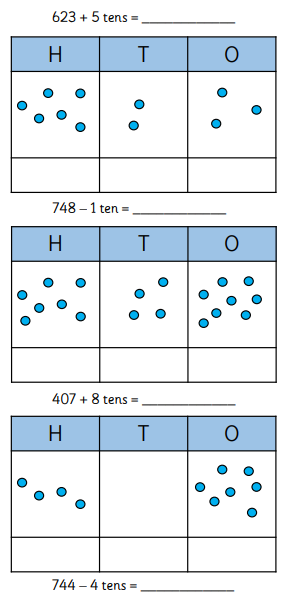 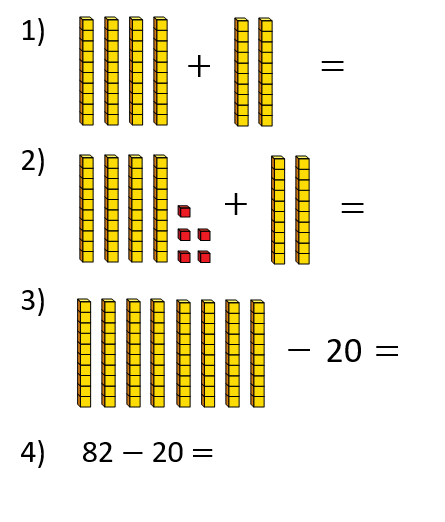 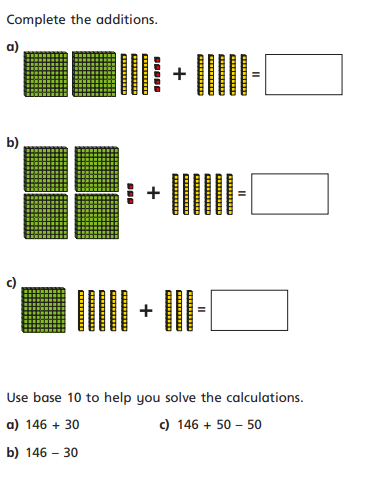           Fluency…                                                374 + 20 =                                                   764 – 40 =                                                427 + 60 =                                           212 + 40 = 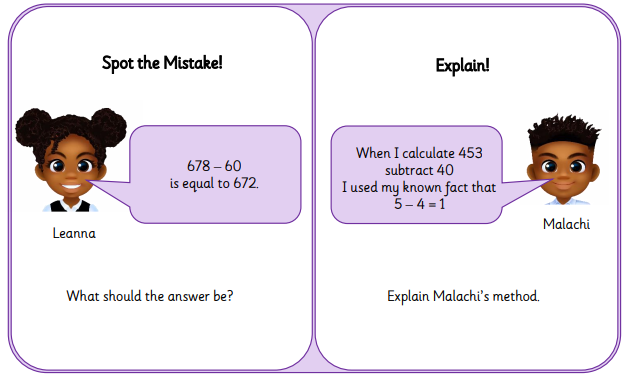 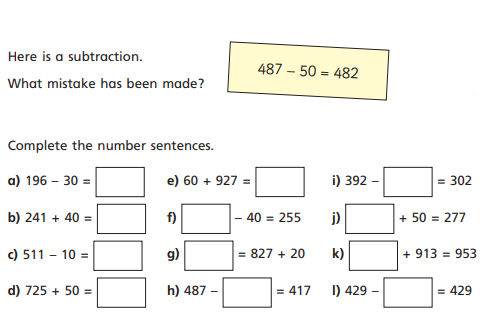 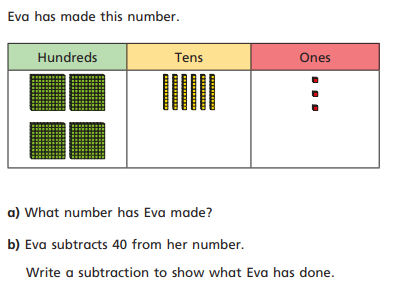 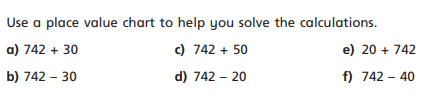 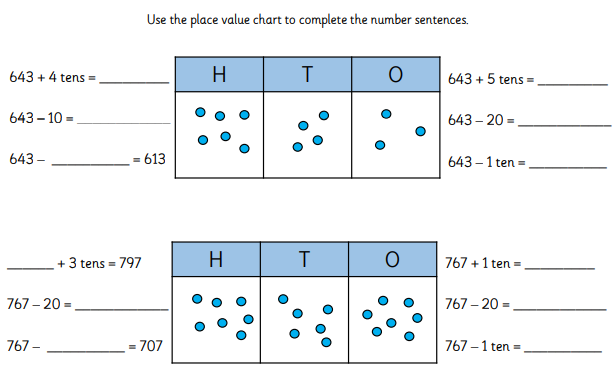 